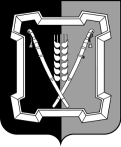 СОВЕТ КУРСКОГО МУНИЦИПАЛЬНОГО ОКРУГАСТАВРОПОЛЬСКОГО КРАЯРЕШЕНИЕ12 августа 2021 г.                         ст-ца Курская 			                    № 250О принятии движимого имущества муниципального образования Курского сельсовета Курского района Ставропольского края в муниципальную собственность Курского муниципального округа Ставропольского краяВ соответствии с Гражданским кодексом Российской Федерации, Федеральным законом от 06 октября 2003 г. № 131-ФЗ «Об общих принципах организации местного самоуправления в Российской Федерации», Законом Ставропольского края от 31 января 2020 г. № 9-кз «О преобразовании муниципальных образований, входящих в состав Курского муниципального района Ставропольского края, и об организации местного самоуправления на территории Курского района Ставропольского края», решением Совета Кур-ского муниципального округа Ставропольского края от 30 сентября 2020 г. № 8 «О вопросах правопреемства», Уставом Курского муниципального окру-га Ставропольского краяСовет Курского муниципального округа Ставропольского краяРЕШИЛ:1. Принять из муниципальной собственности муниципального образования Курского сельсовета Курского района Ставропольского края в муниципальную собственность Курского муниципального округа Ставропольского края движимое имущество, находящееся на балансовом учете, по перечню согласно приложению к настоящему решению.2. Администрации Курского муниципального округа Ставропольского края обеспечить в установленном порядке принятие имущества, указанного в пункте 1 настоящего решения, в муниципальную собственность Курского муниципального округа Ставропольского края по акту приема-передачи.3. Настоящее решение вступает в силу со дня его подписания и распространяется на правоотношения, возникшие с 01 января 2021 г.Приложение        к решению Совета Курскогомуниципального округаСтавропольского краяот 12 августа 20221 г. № 250ПЕРЕЧЕНЬдвижимого имущества муниципального образования Курского сельсовета Курского района Ставропольского края передаваемого в муниципальную собственность Курского муниципального округа Ставропольского краяПредседатель Совета Курскогомуниципального округа Ставропольского края                                  А.И.ВощановПервый заместитель главыадминистрации Курского муниципального округа Ставропольского края  П.В.Бабичев                        №п/пНаименование имуществаИнвентарный номерБалансоваястоимость (руб.)Остаточная стоимость123451.Светильники ЖКУ 66-100-001 с лампой PHILIPS SON-T 100 Вт  (325 шт)-594425,00594425,002.Светильники ЖКУ-20-100-001 с/с IP650000000002711825,800,003.Светильники ЖКУ-20-100-001 с/с IP650000000002721825,800,004.Светильники ЖКУ-20-100-001 с/с IP650000000002481825,800,005.Светильники ЖКУ-20-100-001 с/с IP650000000002491825,800,006.Светильники ЖКУ-20-100-001 с/с IP650000000002501825,800,007.Светильники ЖКУ-20-100-001 с/с IP650000000002511825,800,008.Светильники ЖКУ-20-100-001 с/с IP650000000002521825,800,009.Светильники ЖКУ-20-100-001 с/с IP650000000002531825,800,0010.Светильники ЖКУ-20-100-001 с/с IP650000000002541825,800,0011.Светильники ЖКУ-20-100-001 с/с IP650000000002551825,800,0012.Светильники ЖКУ-20-100-001 с/с IP650000000002561825,800,001234513.Светильники ЖКУ-20-100-001 с/с IP650000000002571825,800,0014.Светильники ЖКУ-20-100-001 с/с IP650000000002581825,800,0015.Светильники ЖКУ-20-100-001 с/с IP650000000002591825,800,0016.Светильники ЖКУ-20-100-001 с/с IP650000000002601825,800,0017.Светильники ЖКУ-20-100-001 с/с IP650000000002471825,800,0018.Светильник ЖКУ-20-100-001 с/с IP650000000001571825,800,0019.Светильник ЖКУ-20-100-001 с/с IP650000000001581825,800,0020.Светильники ЖКУ-20-100-001 с/с IP650000000001591825,800,0021.Светильники ЖКУ-20-100-001 с/с IP650000000001601825,800,0022.Светильники ЖКУ-20-100-001 с/с IP650000000001611825,800,0023.Светильники ЖКУ-20-100-001 с/с IP650000000001621825,800,0024.Светильники ЖКУ-20-100-001 с/с IP650000000001631825,800,0025.Светильники ЖКУ-20-100-001 с/с IP650000000001641825,800,0026.Светильники ЖКУ-20-100-001 с/с IP650000000001651825,800,0027.Светильники ЖКУ-20-100-001 с/с IP650000000001661825,800,0028.Светильники ЖКУ-20-100-001 с/с IP650000000001671825,800,0029.Светильники ЖКУ-20-100-001 с/с IP650000000001681825,800,0030.Светильники ЖКУ-20-100-001 с/с IP650000000001691825,800,0031.Светильники ЖКУ-20-100-001 с/с IP650000000001701825,800,0032.Светильники ЖКУ-20-100-001 с/с IP650000000001711825,800,0033.Светильники ЖКУ-20-100-001 с/с IP650000000001721825,800,0034.Светильники ЖКУ-20-100-001 с/с IP650000000001731825,800,0035.Светильники ЖКУ-20-100-001 с/с IP650000000001741825,800,0036.Светильники ЖКУ-20-100-001 с/с IP650000000001751825,800,0037.Светильники ЖКУ-20-100-001 с/с IP650000000001761825,800,001234538.Светильники ЖКУ-20-100-001 с/с IP650000000001771825,800,0039.Светильники ЖКУ-20-100-001 с/с IP650000000001781825,800,0040.Светильники ЖКУ-20-100-001 с/с IP650000000001791825,800,0041.Светильники ЖКУ-20-100-001 с/с IP650000000001801825,800,0042.Светильники ЖКУ-20-100-001 с/с IP650000000001811825,800,0043.Светильники ЖКУ-20-100-001 с/с IP650000000001821825,800,0044.Светильники ЖКУ-20-100-001 с/с IP650000000001831825,800,0045.Светильники ЖКУ-20-100-001 с/с IP650000000001841825,800,0046.Светильники ЖКУ-20-100-001 с/с IP650000000001851825,800,0047.Светильники ЖКУ-20-100-001 с/с IP650000000001861825,800,0048.Светильники ЖКУ-20-100-001 с/с IP650000000001871825,800,0049.Светильники ЖКУ-20-100-001 с/с IP650000000001881825,800,0050.Светильники ЖКУ-20-100-001 с/с IP650000000001891825,800,0051.Светильники ЖКУ-20-100-001 с/с IP650000000001901825,800,0052.Светильники ЖКУ-20-100-001 с/с IP650000000001911825,800,0053.Светильники ЖКУ-20-100-001 с/с IP650000000001921825,800,0054.Светильники ЖКУ-20-100-001 с/с IP650000000001931825,800,0055.Светильники ЖКУ-20-100-001 с/с IP650000000001941825,800,0056.Светильники ЖКУ-20-100-001 с/с IP650000000001951825,800,0057.Светильники ЖКУ-20-100-001 с/с IP650000000001961825,800,0058.Светильники ЖКУ-20-100-001 с/с IP650000000001971825,800,0059.Светильники ЖКУ-20-100-001 с/с IP650000000001981825,800,001234560.Светильники ЖКУ-20-100-001 с/с IP650000000001991825,800,0061.Светильники ЖКУ-20-100-001 с/с IP650000000002001825,800,0062.Светильники ЖКУ-20-100-001 с/с IP650000000002011825,800,0063.Светильники ЖКУ-20-100-001 с/с IP650000000002021825,800,0064.Светильник ЖКУ-20-100-001 с/с IP650000000002031825,800,0065.Светильник ЖКУ-20-100-001 с/с IP650000000002041825,800,0066.Светильник ЖКУ-20-100-001 с/с IP650000000002051825,800,0067.Светильник ЖКУ-20-100-001 с/с IP650000000002061825,800,0068.Светильник ЖКУ-20-100-001 с/с IP650000000002071825,800,0069.Светильник ЖКУ-20-100-001 с/с IP650000000002081825,800,0070.Светильник ЖКУ-20-100-001 с/с IP650000000002091825,800,0071.Светильник ЖКУ-20-100-001 с/с IP650000000002101825,800,0072.Светильник ЖКУ-20-100-001 с/с IP650000000002111825,800,0073.Светильник ЖКУ-20-100-001 с/с IP650000000002121825,800,0074.Светильник ЖКУ-20-100-001 с/с IP650000000002131825,800,0075.Светильник ЖКУ-20-100-001 с/с IP650000000002141825,800,0076.Светильник ЖКУ-20-100-001 с/с IP650000000002151825,800,0077.Светильник ЖКУ-20-100-001 с/с IP650000000002161825,800,0078.Светильник ЖКУ-20-100-001 с/с IP650000000002171825,800,0079.Светильник ЖКУ-20-100-001 с/с IP650000000002181825,800,0080.Светильник ЖКУ-20-100-001 с/с IP650000000002191825,800,0081.Светильник ЖКУ-20-100-001 с/с IP650000000002201825,800,0082.Светильник ЖКУ-20-100-001 с/с IP650000000002211825,800,0083.Светильник ЖКУ-20-100-001 с/с IP650000000002221825,800,0084.Светильник ЖКУ-20-100-001 с/с IP650000000002231825,800,0085.Светильник ЖКУ-20-100-001 с/с IP650000000002241825,800,001234586.Светильник ЖКУ-20-100-001 с/с IP650000000002251825,800,0087.Светильник ЖКУ-20-100-001 с/с IP650000000002261825,800,0088.Светильник ЖКУ-20-100-001 с/с IP650000000002271825,800,0089.Светильники ЖКУ-20-100-001 с/с IP650000000002281825,800,0090.Светильники ЖКУ-20-100-001 с/с IP650000000002291825,800,0091.Светильники ЖКУ-20-100-001 с/с IP650000000002301825,800,0092.Светильники ЖКУ-20-100-001 с/с IP650000000002311825,800,0093.Светильники ЖКУ-20-100-001 с/с IP650000000002321825,800,0094.Светильники ЖКУ-20-100-001 с/с IP650000000002331825,800,0095.Светильники ЖКУ-20-100-001 с/с IP650000000002341825,800,0096.Светильники ЖКУ-20-100-001 с/с IP650000000002351825,800,0097.Светильники ЖКУ-20-100-001 с/с IP650000000002361825,800,0098.Светильники ЖКУ-20-100-001 с/с IP650000000002371825,800,0099.Светильники ЖКУ-20-100-001 с/с IP650000000002381825,800,00100.Светильники ЖКУ-20-100-001 с/с IP650000000002391825,800,00101.Светильники ЖКУ-20-100-001 с/с IP650000000002401825,800,00102.Светильники ЖКУ-20-100-001 с/с IP650000000002411825,800,00103.Светильники ЖКУ-20-100-001 с/с IP650000000002421825,800,00104.Светильники ЖКУ-20-100-001 с/с IP650000000002431825,800,00105.Светильники ЖКУ-20-100-001 с/с IP650000000002441825,800,00106.Светильники ЖКУ-20-100-001 с/с IP650000000002451825,800,00107.Светильники ЖКУ-20-100-001 с/с IP650000000002461825,800,00108.Светильники ЖКУ-20-100-001 с/с IP650000000002611825,800,0012345109.Светильники ЖКУ-20-100-001 с/с IP650000000002621825,800,00110.Светильники ЖКУ-20-100-001 с/с IP650000000002631825,800,00111.Светильники ЖКУ-20-100-001 с/с IP650000000002641825,800,00112.Светильники ЖКУ-20-100-001 с/с IP650000000002651825,800,00113.Светильники ЖКУ-20-100-001 с/с IP650000000002661825,800,00114.Светильники ЖКУ-20-100-001 с/с IP650000000002671825,800,00115.Светильники ЖКУ-20-100-001 с/с IP650000000002681825,800,00116.Светильники ЖКУ-20-100-001 с/с IP650000000002691825,800,00117.Светильники ЖКУ-20-100-001 с/с IP650000000002701825,800,00118.Светильники ЖКУ-20-100-001 с/с IP650000000000841904,200,00119.Светильники ЖКУ-20-100-001 с/с IP650000000000851904,200,00120.Светильники ЖКУ-20-100-001 с/с IP650000000000861904,200,00121.Светильники ЖКУ-20-100-001 с/с IP650000000000871904,200,00122.Светильники ЖКУ-20-100-001 с/с IP650000000000881904,200,00123.Светильники ЖКУ-20-100-001 с/с IP650000000000891904,200,00124.Светильники ЖКУ-20-100-001 с/с IP650000000000901904,200,00125.Светильники ЖКУ-20-100-001 с/с IP650000000000911904,200,00126.Светильники ЖКУ-20-100-001 с/с IP650000000000921904,200,00127.Светильники ЖКУ-20-100-001 с/с IP650000000000931904,200,00128.Светильники ЖКУ-20-100-001 с/с IP650000000000941904,200,00129.Светильники ЖКУ-20-100-001 с/с IP650000000000951904,200,00130.Светильники ЖКУ-20-100-001 с/с IP650000000000961904,200,00131.Светильники ЖКУ-20-100-001 с/с IP650000000000971904,200,00132.Светильники ЖКУ-20-100-001 с/с IP650000000000981904,200,0012345133.Светильники ЖКУ-20-100-001 с/с IP650000000000991904,200,00134.Светильники ЖКУ-20-100-001 с/с IP650000000001001904,200,00135.Светильники ЖКУ-20-100-001 с/с IP650000000001011904,200,00136.Светильники ЖКУ-20-100-001 с/с IP650000000001021904,200,00137.Светильники ЖКУ-20-100-001 с/с IP650000000001031904,200,00138.Светильники ЖКУ-20-100-001 с/с IP650000000001041904,200,00139.Светильники ЖКУ-20-100-001 с/с IP650000000001051904,200,00140.Светильники ЖКУ-20-100-001 с/с IP650000000001061904,200,00141.Светильники ЖКУ-20-100-001 с/с IP650000000001071904,200,00142.Светильники ЖКУ-20-100-001 с/с IP650000000001081904,200,00143.Светильники ЖКУ-20-100-001 с/с IP650000000001091904,200,00144.Светильники ЖКУ-20-100-001 с/с IP650000000001101904,200,00145.Светильники ЖКУ-20-100-001 с/с IP650000000001111904,200,00146.Светильники ЖКУ-20-100-001 с/с IP650000000001121904,200,00147.Светильники ЖКУ-20-100-001 с/с IP650000000001131904,200,00148.Светильники ЖКУ-20-100-001 с/с IP650000000001141904,200,00149.Светильники ЖКУ-20-100-001 с/с IP650000000001151904,200,00150.Светильники ЖКУ-20-100-001 с/с IP650000000001161904,200,00151.Светильники ЖКУ-20-100-001 с/с IP650000000001171904,200,00152.Светильники ЖКУ-20-100-001 с/с IP650000000001181904,200,0012345153.Светильники ЖКУ-20-100-001 с/с IP650000000001191904,200,00154.Светильники ЖКУ-20-100-001 с/с IP650000000001201904,200,00155.Светильники ЖКУ-20-100-001 с/с IP650000000001211904,200,00156.Светильники ЖКУ-20-100-001 с/с IP650000000001221904,200,00157.Светильники ЖКУ-20-100-001 с/с IP650000000001231904,200,00158.Светильники ЖКУ-20-100-001 с/с IP650000000001241904,200,00159.Светильники ЖКУ-20-100-001 с/с IP650000000001251904,200,00160.Светильники ЖКУ-20-100-001 с/с IP650000000001261904,200,00161.Светильники ЖКУ-20-100-001 с/с IP650000000001271904,200,00162.Светильники ЖКУ-20-100-001 с/с IP650000000001281904,200,00163.Светильники ЖКУ-20-100-001 с/с IP650000000001291904,200,00164.Светильники ЖКУ-20-100-001 с/с IP650000000001301904,200,00165.Светильники ЖКУ-20-100-001 с/с IP650000000001311904,200,00166.Светильники ЖКУ-20-100-001 с/с IP650000000001321904,200,00167.Светильники ЖКУ-20-100-001 с/с IP650000000001331904,200,00168.Светильники ЖКУ-20-100-001 с/с IP650000000001341904,200,00169.Светильники ЖКУ-20-100-001 с/с IP650000000001351904,200,00170.Светильники ЖКУ-20-100-001 с/с IP650000000001361904,200,00171.Светильники ЖКУ-20-100-001 с/с IP650000000001371904,200,00172.Светильники ЖКУ-20-100-001 с/с IP650000000001381904,200,00173.Светильники ЖКУ-20-100-001 с/с IP650000000001391904,200,00174.Светильники ЖКУ-20-100-001 с/с IP650000000001401904,200,00175.Светильники ЖКУ-20-100-001 с/с IP650000000001411904,200,00176.Светильники ЖКУ-20-100-001 с/с IP650000000001421904,200,00177.Светильники ЖКУ-20-100-001 с/с IP650000000001431904,200,0012345178.Светильники ЖКУ-20-100-001 с/с IP650000000001441904,200,00179.Светильники ЖКУ-20-100-001 с/с IP650000000001451904,200,00180.Светильники ЖКУ-20-100-001 с/с IP650000000001461904,200,00181.Светильники ЖКУ-20-100-001 с/с IP650000000001471904,200,00182.Светильники ЖКУ-20-100-001 с/с IP650000000001481904,200,00183.Светильники ЖКУ-20-100-001 с/с IP650000000001491904,200,00184.Светильники ЖКУ-20-100-001 с/с IP650000000001501904,200,00185.Светильники ЖКУ-20-100-001 с/с IP650000000001511904,200,00186.Светильники ЖКУ-20-100-001 с/с IP650000000001521904,200,00187.Светильники ЖКУ-20-100-001 с/с IP650000000001531904,200,00188.Светильники ЖКУ-20-100-001 с/с IP650000000001541904,200,00189.Светильники ЖКУ-20-100-001 с/с IP650000000001551904,200,00190.Светильники ЖКУ-20-100-001 с/с IP650000000001561904,200,00191.Светильники ЖКУ-20-100-001 с/с IP650000000000451904,200,00192.Светильники ЖКУ-20-100-001 с/с IP650000000000461904,200,00193.Светильники ЖКУ-20-100-001 с/с IP650000000000471904,200,00194.Светильники ЖКУ-20-100-001 с/с IP650000000000481904,200,00195.Светильники ЖКУ-20-100-001 с/с IP650000000000491904,200,00196.Светильники ЖКУ-20-100-001 с/с IP650000000000501904,200,00197.Светильники ЖКУ-20-100-001 с/с IP650000000000511904,200,00198.Светильники ЖКУ-20-100-001 с/с IP650000000000521904,200,00199.Светильники ЖКУ-20-100-001 с/с IP650000000000531904,200,00200.Светильники ЖКУ-20-100-001 с/с IP650000000000541904,200,0012345200.Светильники ЖКУ-20-100-001 с/с IP650000000000541904,200,00201.Светильники ЖКУ-20-100-001 с/с IP650000000000551904,200,00202.Светильники ЖКУ-20-100-001 с/с IP650000000000561904,200,00203.Светильники ЖКУ-20-100-001 с/с IP650000000000571904,200,00204.Светильники ЖКУ-20-100-001 с/с IP650000000000581904,200,00205.Светильники ЖКУ-20-100-001 с/с IP650000000000591904,200,00206.Светильники ЖКУ-20-100-001 с/с IP650000000000601904,200,00207.Светильники ЖКУ-20-100-001 с/с IP650000000000611904,200,00208.Светильники ЖКУ-20-100-001 с/с IP650000000000621904,200,00209.Светильники ЖКУ-20-100-001 с/с IP650000000000631904,200,00210.Светильники ЖКУ-20-100-001 с/с IP650000000000641904,200,00211.Светильники ЖКУ-20-100-001 с/с IP650000000000651904,200,00212.Светильники ЖКУ-20-100-001 с/с IP650000000000661904,200,00213.Светильники ЖКУ-20-100-001 с/с IP650000000000671904,200,00214.Светильники ЖКУ-20-100-001 с/с IP650000000000681904,200,00215.Светильники ЖКУ-20-100-001 с/с IP650000000000691904,200,00216.Светильники ЖКУ-20-100-001 с/с IP650000000000701904,200,00217.Светильники ЖКУ-20-100-001 с/с IP650000000000711904,200,00218.Светильники ЖКУ-20-100-001 с/с IP650000000000721904,200,00219.Светильники ЖКУ-20-100-001 с/с IP650000000000731904,200,00220.Светильники ЖКУ-20-100-001 с/с IP650000000000741904,200,0012345221.Светильники ЖКУ-20-100-001 с/с IP650000000000751904,200,00222.Светильники ЖКУ-20-100-001 с/с IP650000000000761904,200,00223.Светильники ЖКУ-20-100-001 с/с IP650000000000771904,200,00224.Светильники ЖКУ-20-100-001 с/с IP650000000000781904,200,00225.Светильники ЖКУ-20-100-001 с/с IP650000000000791904,200,00226.Светильники ЖКУ-20-100-001 с/с IP650000000000801904,200,00227.Светильники ЖКУ-20-100-001 с/с IP650000000000811904,200,00228.Светильники ЖКУ-20-100-001 с/с IP650000000000821904,200,00229.Светильники ЖКУ-20-100-001 с/с IP650000000000831904,200,00230.Светильники ЖКУ-20-100-001 с/с IP650000000000441904,200,00231.Светильники ЖКУ-20-100-001 с/с IP650000000000431904,200,00232.Светильники ЖКУ-20-100-001 с/с IP650000000000421904,200,00233.Светильники ЖКУ-20-100-001 с/с IP650000000000401904,200,00234.ДиктофонА000000000232000,000,00235.Жалюзи -4073,954073,95236.Знак дорожный 1.11.1. «Опасный поворот»101362018001372147,602147,60237.Знак дорожный 1.34.1. «Направление поворота»101362018001383093,963093,96238.Знак дорожный 1.34.1. «Направление поворота»101362018001393093,963093,96239.Знак дорожный 1.34.1. «Направление поворота»101362018001403093,963093,9612345240.Знак дорожный 1.34.1. «Направление поворота»101362018001413093,963093,96241.Знак дорожный 1.34.2. «Направление поворота»101362018001423093,963093,96242.Знак дорожный 1.34.2. «Направление поворота»101362018001433093,963093,96243.Знак дорожный 1.34.2. «Направление поворота»101362018001443093,963093,96244.Знак дорожный 1.34.2. «Направление поворота»101362018001453093,963093,96245.Знак дорожный 2.1. «Главная дорога»101362018000821253,161253,16246.Знак дорожный 2.1. «Главная дорога»101362018001261253,161253,16247.Знак дорожный 2.1. «Главная дорога»101362018001361253,161253,16248.Знак дорожный 2.1. «Главная дорога»101362018001461340,481340,48249.Знак дорожный 2.1. «Главная дорога»101362018001471340,481340,48250.Знак дорожный 2.1. «Главная дорога»101362018001481340,481340,48251.Знак дорожный 2.1. «Главная дорога»101362018001491340,481340,48252.Знак дорожный 2.1. «Главная дорога»101362018001501340,481340,48253.Знак дорожный 2.1. «Главная дорога»101362018001511340,481340,48254.Знак дорожный 3.18.1. «Поворот на лево запрещен»101362018000831253,161253,16255.Знак дорожный 3.18.1. «Поворот на право запрещен»101362018000841253,161253,16256.Знак дорожный 3.20. «Обгон запрещен»101362018001521340,481340,4812345257.Знак дорожный 3.20. «Обгон запрещен»101362018001531340,481340,48258.Знак дорожный 3.20. «Обгон запрещен»101362018001541340,481340,48259.Знак дорожный 3.20. «Обгон запрещен»101362018001551340,481340,48260.Знак дорожный 3.24. «Ограничение максимальной скорости»101362018001561340,481340,48261.Знак дорожный 3.24. «Ограничение максимальной скорости»101362018001571340,481340,48262.Знак дорожный 3.24. «Ограничение максимальной скорости»101362018001581340,481340,48263.Знак дорожный 3.24. «Ограничение максимальной скорости»101362018001591340,481340,48264.Знак дорожный 3.4. «Движение грузовых автомобилей»101362018000851253,161253,16265.Знак дорожный 5.19.1. «Пешеходный переход»101362018001724358,924358,92266.Знак дорожный 5.19.1. «Пешеходный переход»101362018001734358,924358,92267.Знак дорожный 5.19.1. «Пешеходный переход»101362018001744358,924358,92268.Знак дорожный 5.19.1. «Пешеходный переход»101362018001754358,924358,92269.Знак дорожный 5.19.1. «Пешеходный переход»101362018000873693,400,00270.Знак дорожный 5.19.1. «Пешеходный переход»101362018001013693,400,00271.Знак дорожный 5.19.1. «Пешеходный переход»101362018001023693,400,00272.Знак дорожный 5.19.1. «Пешеходный переход»101362018001033693,400,00273.Знак дорожный 5.19.1. «Пешеходный переход»101362018001043693,400,00274.Знак дорожный 5.19.1. «Пешеходный переход»101362018001053693,400,00275.Знак дорожный 5.19.1. «Пешеходный переход»101362018001063693,400,0012345276.Знак дорожный 5.19.1. «Пешеходный переход»101362018001073693,400,00277.Знак дорожный 5.19.1. «Пешеходный переход»101362018001083693,400,00278.Знак дорожный 5.19.1. «Пешеходный переход»101362018001093693,400,00279.Знак дорожный 5.19.1. «Пешеходный переход»101362018001103693,400,00280.Знак дорожный 5.19.1. «Пешеходный переход»101362018001273693,400,00281.Знак дорожный 5.19.2. «Пешеходный переход» на ж/зоне101362018000893693,333693,33282.Знак дорожный 5.19.2. «Пешеходный переход» на ж/зоне101362018000913693,333693,33283.Знак дорожный 5.19.2. «Пешеходный переход» на ж/зоне101362018000923693,333693,33284.Знак дорожный 5.19.2. «Пешеходный переход» на ж/зоне101362018000933693,333693,33285.Знак дорожный 5.19.2. «Пешеходный переход» на ж/зоне101362018000943693,333693,33286.Знак дорожный 5.19.2. «Пешеходный переход» на ж/зоне101362018000953693,333693,33287.Знак дорожный 5.19.2. «Пешеходный переход» на ж/зоне101362018000963693,333693,33288.Знак дорожный 5.19.2. «Пешеходный переход» на ж/зоне101362018000973693,333693,33289.Знак дорожный 5.19.2. «Пешеходный переход» на ж/зоне101362018000983693,333693,33290.Знак дорожный 5.19.2. «Пешеходный переход» на ж/зоне101362018000993693,333693,3312345291.Знак дорожный 5.19.2. «Пешеходный переход» на ж/зоне101362018001353693,333693,33292.Знак дорожный 5.19.2. «Пешеходный переход» на ж/зоне101362018001764358,924358,92293.Знак дорожный 5.19.2. «Пешеходный переход» на ж/зоне101362018001774358,924358,92294.Знак дорожный 5.19.2. «Пешеходный переход» на ж/зоне101362018001784358,924358,92295.Знак дорожный 5.19.2. «Пешеходный переход» на ж/зоне101362018001794358,924358,92296.Знак дорожный 6.8.1. «Тупик»101362018001681478,981478,98297.Знак дорожный 6.8.1. «Тупик»101362018001691478,981478,98298.Знак дорожный 8.123 «Направление главной дороги»101362018001131182,361182,36299.Знак дорожный 8.123 «Направление главной дороги»101362018001281182,361182,36300.Знак дорожный 8.13. «Направление главной дороги»101362018001703809,043809,04301.Знак дорожный 8.13. «Направление главной дороги»101362018001713809,043809,04302.Знак дорожный 8.4.1. «Вид транспортного средства»10136201800115750,48750,48303.Источник б/п питания № 5-1519,801519,80304.Источник бесперебойного питания № 4-1519,801519,80305.Источник б/п питания-Двуличанская-2264,402264,4012345306.Источник бесперебойного питания/1-2011,602011,60307.Источник б/перебойного питания/2-2011,602011,60308.Источник б/перебойного питания/3-1927,801927,80309.Источник б/питания0000000002821560,001560,00310.Источник бесперебойного питания (Хлебников)0000000003061600,000,00311.Источник бесперебойного питания (Харченко)-1800,000,00312.Лавочка101362019000258000,008000,00313.Лавочка101362019000248000,008000,00314.Лестница трансформер тл 4044101342020000113900,003900,00315.Мобильный телефон MAXVI000000000000081350,000,00316.Огнетушитель-1300,001300,00317.Радио телефон Panasonic101342020000012595,002595,00318.Радио телефон Panasonic101342020000032595,002595,00319.Радиотелефон PANASONIC KX-TG 1075 RUB-1000,001000,00320.Радиотелефон PANASONIC KX-TG 7205RUМ (бухгалтерия)0000000002841700,000,00321.Радиотелефон PANASONIC KX-TG 7205RUJ (зам. главы)0000000002851700,000,00322.Радиотелефон-А000000003002000,000,00323.Лавочка деревянная-6500,000,00324.Лавочка деревянная-6500,000,00326.Лавочка деревянная-6500,000,00327.Лавочка деревянная-6500,000,0012345328.Лавочка деревянная-6500,000,00329.Лавочка деревянная-6500,000,00330.Лавочка деревянная-6500,000,00331.Лавочка деревянная-6500,000,00332.Лавочка деревянная-6500,000,00333.Лавочка деревянная-6500,000,00334.Лавочка деревянная-6500,000,00335.Лавочка деревянная-6500,000,00336.Лавочка деревянная-6500,000,00337.Лавочка деревянная-6500,000,00338.Лавочка деревянная-6500,000,00339.Лавочка деревянная-6500,000,00340.Лавочка деревянная-6500,000,00341.Лавочка деревянная-6500,000,00342.Лавочка деревянная-6500,000,00343.Лавочка деревянная-6500,000,00344.Лавочка деревянная-6500,000,00345.Лавочка деревянная-6500,000,00346.Лавочка деревянная-6500,000,00347.Лавочка деревянная-6500,000,00348.Лавочка деревянная-6500,000,00349.Лавочка деревянная-6500,000,0012345350.Соединитель столов полукруглый101362012000091418,360,00351.Стенд-2856,002856,00352.Стул кож/зам черный (глава)-2050,000,00353.Стул кож/зам черный (глава)-2050,000,00354.Стул кож/зам черный (глава)-2050,000,00355.Стул кож/зам черный (глава)-2050,000,00356.Стул кож/зам черный (глава)-2050,000,00357.Стул кож/зам черный (глава)-2050,000,00358.Стул кож/зам черный (глава)-2050,000,00359.Стул кож/зам черный (глава)-2050,000,00360.Стул кож/зам черный (глава)-2050,000,00361.Стул кож/зам черный (глава)-2050,000,00362.Стул кож/зам черный (глава)-2050,000,00363.Стул кож/зам черный (глава)-2050,000,00364.Стул кож/зам черный (глава)-2050,000,00365.Стул кож/зам черный (глава)-2050,000,00366.Стул кож.-зам. черный (глава)-2050,000,00367.Стул кож/зам черный (глава)-2050,000,00368.Счетчик «НЕВА»101342020000152472,002472,00369.Табурет Венге С-194.1 -550,00550,00370.Табурет Венге С-194.1-550,00550,00371.Табурет Венге С-194.1-550,00550,00372.Табурет Венге С-194.1-550,00550,0012345373.Табурет Венге С-194.1-550,00550,00374.Табурет Венге С-194.1-550,00550,00375.Табурет Венге С-194.1-550,00550,00376.Табурет Венге С-194.1-550,00550,00377.Табурет Венге С-194.1-550,00550,00378.Телефон Panasonic КХ-ТS 2350 RUB101342020000021100,001100,00379.Тумба выкатная с замком «Канц» ТК 29.10(бух)101362015000032460,000,00380.Урна101362019000261500,001500,00381.Урна101362019000271500,001500,00382.Урна101362019000322000,002000,00383.Урна101362019000332000,002000,00384.Урна101362019000342000,002000,00385.Урна101362019000352000,002000,00386.Урна101362019000362000,002000,00387.Урна101362019000372000,002000,00388.Урна101362019000382000,002000,00389.Урна101362019000392000,002000,00390.Урна101362019000402000,002000,00391.Урна101362019000412000,002000,00392.Урна101362019000422000,002000,00393.Урна101362019000432000,002000,00394.Урна101362019000442000,002000,00395.Урна101362019000452000,002000,0012345396.Урна101362019000462000,002000,00397.Урна101362019000472000,002000,00398.Урна101362019000482000,002000,00399.Урна101362019000492000,002000,00400.Урна101362019000502000,002000,00401.Урна101362019000512000,002000,00402.Урна101362019000522000,002000,00403.Урна101362019000532000,002000,00404.Урна101362019000542000,002000,00405.Урна101362019000552000,002000,00406.Урна101362019000562000,002000,00407.Урна101362019000572000,002000,00408.Ограждение центрального парка станицы Курской-1945450,421945450,42409.А201 левый стол эргономичный101002014000013825,000,00410.А 0058 Стол заседаний101182014000013111,000,00411.Шкаф со стеклом орех101362015000095754,000,00412.Шкаф закрытый орех101362015000084704,000,00413.Кресло руководителя101362015000049390,000,00414.Шкаф для одежды орех101362015000033738,000,00415.Шкаф для одежды орех101362016000023738,000,0012345416.Сейф офисный101362014000034700,000,00417.Ноутбук Lenovo G50-45 80QM1013620150000229700,000,00418.Ноутбук Lenovo 100-15I1013620160000127170,000,00419.Стол письменный101362009000015600,000,00420.Одежда для сцены (платье вечернее синее модель 739А)1013620100000313000,000,00421.Одежда для сцены (платье вечернее бордовое модель 7058)1013620100000210000,000,00422.Щит пожарный1013620100000612000,000,00423.Одежда сцены (костюм снегурочки-3860; костюм Деда Мороза-4160)101362010000048020,000,00424.Противопожарная емкость СДК «Восход»10136200600001147213,780,00425.Фотокамера зеркальный Canon/карта памяти/объектив1013620160001346000,0027983,49426.Сплит система SUPRA SA12HSBI 2/11013620160001224300,000,00427.Костюм военного образца 1943 г. Из габардина (брюки, рубашка, пилотка)101362020000024000,004000,00428.Костюм военного образца 1943 г. Из габардина (брюки, рубашка, пилотка)101362020000044000,004000,00429.Акустическая система BLG RXA12P2001013420150000419500,000,00430.Акустическая система BLG RXA12P2001013420160000119500,000,00431.Микрофон вокальный SHURE SV200-A101342015000013200,000,00432.Микрофон вокальный SHURE SV200-A101342016000043200,000,00433.CANON SENSYS MF30101013620150000110750,000,00434.Сплит система VYSTERY MSS 12R011013620140000118500,000,00435.Ноутбук ACER Bell te 11-НС1013420120000114500,000,0012345436.Компьютерный стол КС 2016М титан101362012000026500,000,00437.Компьютерный стол КС 2016М титан101362012000016500,000,00438.Проектор ACER X113РН1013420160000534000,000,00439.Экран на штативе Classic Solution Classic Crux101362016000145000,000,00440.Ноутбук Sony SVF 1521H1RB, Pentium 2117U, 4 Gb1013420070000228950,000,00441.Принтер/копир/сканер Xerox WC3045V101342007000029197,000,00442.Ноутбук Lenovo IdealPad 330-15AST1013420180000129950,000,00443.Принтер ВР2900101342006000035049,000,00444.Компьютер/61013420060000223123,400,00445.Компьютер/71013420060000120196,000,00446.Монитор 18.5 PHILIPS 192E2SB2/62 Glossy-Black101362013000074558,000,00447.Многофункциональное устройство Brothtr DCP-151OR1013420180002513500,000,00448.Компьютер1013420100000320200,000,00449.Системный блок ПК Intel G4400/4Gb/120G SSD/DVDRW/WIN10Pro1013401180002425785,000,00450.Системный блок ПК Intel G4400/4Gb/120G SD/DVDRW/WIN10Pro1013420180000125785,000,00451.Системный блок ПК G5400\H310\4Gb\1Tb\ATX450W1013420190002821012,000,00452.Монитор LCD 19.5 PHILIPS 2013V5LSB26\61101342019000294900,000,00453.Монитор 17 «жидкокристаллический Beng FP73G101342007000026295,000,0012345454.Фотоаппарат цифровой SAMSUNG DIGMAX-S600 BL101342007000054950,000,00455.Монитор 20.1 «LCD BENQ FP202 Wa Wide TFT101342008000027700,000,00456.Монитор 19 LCD Acer AL1916Cbd101342008000037600,000,00457.Принтер Canon LBP 6200d1013420040000312768,000,00458.С/блок i7-3770 3.40 GHz/8Gb/60SSD 500 Vidio 2 Gb1013620130000831442,000,00459.Системный блок ПК Intel G4400/4Gb/120G SSD/DVDRW/WIN10Pro0000000000002325785,000,00460.Системный блок-21700,000,00461.Системный блок (Назаренко Т.И.)-21700,000,00462.Сканер Canon CanoScan LiDe 120000000000000105200,000,00463.Системный блок ПК G5400\Н310М\4Gb\1Tb\ATX450W1013420190002721012,000,00464.МФУ CANON i-SENSYS MF4410101342011000017200,000,00465.Монитор Самсунг101342006000069115,740,00466.Принтер Canon LBP-3000101342007000034305,000,00467.Источник б/п питания APCBack-UPS CS 650 VA101342007000043356,000,00468.Принтер canon 2900 (бухгалтерия)101342008000014500,000,00469.Принтер CANON 3010101342009000045090,000,00470.Сканер Epson Perfection V30101342010000043900,000,00471.Ноутбук СОНИ(1366х768)1013420120000327500,000,00472.МФУ Kyocera FS-1025MFP-8798,000,0012345473.Факс-Панасоник101342005000034354,900,00474.Копировальный аппарат Canon1013420070000835600,000,00475.Источник бесперебойного питания (11 кабинет)1013420151215720,000,00476.Компьютер IBM ThinkCentre-Двуличанская1013420060000423890,440,00477.Принтер101342010000025400,000,00478.Компьютер (монитор+сист. блок)1013420110000230000,000,00479.Принтер Canon LBP 3010101342011000044950,000,00480.МФУ НР-7480,000,00481.С/блок LGEN PRO1013420110000323010,780,00482.Монитор 19 «LCD Acer AL 1916Cbd-налоговики101342012000046500,000,00483.Компьютер (С/блок, монитор, бух)1013420120000538030,000,00484.Косилка ротационная1010020140000539000,000,00485.МФУ Canon I-SENSYS MF30101013413180000317900,000,00486.Стол компьютерный/1101362003000016771,000,00487.Кресло руководителя Амбасадот В-14 ткань черная101362018000063950,000,00488.Кресло руководителя Амбасадот В-14 ткань черная000002018000093950,000,00489.«Моналит» ШМ 52.3 гардероб глубокий узкий (налог.)101362015000044790,000,00490.Радиотелефон PANASONIK KX-TG 8125 RUS10134200700007 3350,000,00491.Холодильник Атлант 268-001013620090000110000,000,00492.Стенд рекламный1013620030000314159,320,00493.А 310/2 Шкаф101362006000254329,900,0012345494.Стол обеденный101362009000076700,000,00495.Щит пожарный1013620100000112000,000,00496.Сплит GENERAL GC-S07HR1013620090001310900,000,00497.Газовая плита-7261,000,00498.Гардероб глубокий 740*520*2050 орех000000000000117410,000,00499.Шкаф высокий закрытый «Моналит» ШМ44(гл.бухг)101002015000016150,000,00500.Кресло руководителя FX-3301013620180002410350,000,00501.Гардероб глубокий узкий «Монолит»ШМ52.3(гл бух)101362015000014790,000,00502.Шкаф офисный (глава)-12570,000,00503.Стол руководителя (глава)-8990,000,00504.Конференц-стол (глава)-12950,000,00505.Тумба выкатная (глава)-5350,000,00506.Кондиционер Whirpool AMC 985101342007000109000,000,00507.Сплит-система «Samsung AQ-07» Xanser101342007000149000,000,00508.Сплит-система «Samsung AQ-07» Xanser101342007000129000,000,00509.А 310 Шкаф101362006000054329,900,00510.Сплит GENERAL GC-S07HR1013620090001110900,000,00511.А 310/1 Шкаф101362006000084329,900,00512.Сплит GENERAL GC-S07HR1013620090001210900,000,00513.А 204.60 правый Стол компактный101362006000093519,000,00514.А 203.60 Стол компактный101362006000143213,000,00515.АТ 03/3 Тумба подкатная101362006000155100,000,00516.А 204.60/1 правый Стол компактный101362006000213519,000,00517.А 204.60 левый Стол компактный101362006000223519,000,0012345518.А 307 Шкаф для одежды широкий101362006000265100,000,00519.А 306 Стелаж+А 606 комплект дверей101362009000026300,000,00520.А 310 Шкаф-+стекло к шкафу101362009000067200,000,00521.АТ 04 Тумба подкатная101362009000103700,000,00522.А 310 Шкаф узкий101362009000085500,000,00523.Кресло руководителя Амбасадот В-14 ткань черная101362018000023950,000,00524.Сейф (глава)-3200,000,00525.Сплит-система (глава)-13000,000,00526.Кресло руководителя Амбасадот В-14 ткань черная101362018000043950,000,00527.Кресло руководителя Амбасадот В-14 ткань черная101362018000053950,000,00528.Кресло руководителя Амбасадот В-14 ткань черная101362018000073950,000,00529.Котел отопительный Новьен1013612190002731000,000,00530.Кресло руководителя руководителя «Менеджер», (В-14) специалист101362013000054867,950,00531.Сплит-система «Samsung AQ-07»Xanser101342007000139000,000,00532.А 307 Шкаф для одежды широкий101362009000037600,000,00533.А 310 Шкаф101362009000055700,000,00534.Гардероб глубокий 740*520*2050 орех000000000000127410,000,00535.Сплит-система «Samsung AQ-07»Xanser101342007000119000,000,00536.А 324/1 Стелаж угловой101362006000293366,000,00537.А 204,60 левый Стол компактный101362009000044600,000,0012345538.Стол компьютерный 4016-2473,280,00539.Стол письменный НСТ-1263-2983,040,00540.Звуковая сирена С-401013620120000233000,000,00541.Выносной микрофон сирена101362016000015615,000,00542.Комплект искусственной неровности 1013620140002827050,000,00543.Комплект искусственной неровности 1013620140002927050,000,00544.Генератор бензиновый EST 3900 Е1013620190000313400,000,00545.Отвал Коммунальный МКО-41013620130000217800,000,00546.Монитор 19 «LCD Acer AL 1916Cbd-налоговики101342008000057600,000,00547.Стол компьюторный Монолит 900*700*750 орех101362012000115136,660,00548.Дорожный знакБ000000000261087,000,00